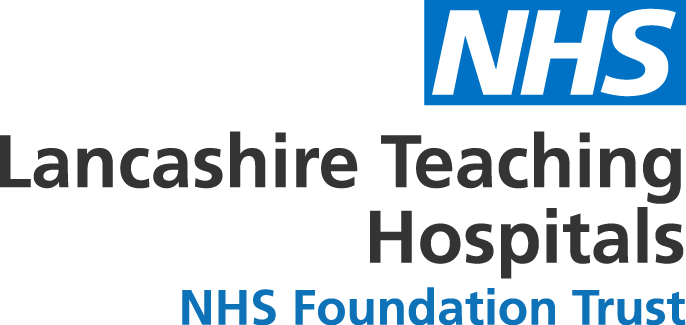 QuestionnaireIt is useful for us to know some information about you before your next visit to see usPlease complete this questionnaire and return it in the freepost envelope providedA family member, friend or staff member could help you. Everything will be kept confidentialIf you have any questions, please contact us on 01772 522751Department: Head & Neck - AudiologyDivision: Surgery Production date: Jan 2023Version: 1Personal InformationName: __________________________Date Of Birth_____________________What do you like to be called? _____________Who is your main carer or keyworker?	Name: ____________	What is their contact number? ____________Your HealthPlease tell us any medical conditions you may have e.g Downs Syndrome, dementia, visual impairment, learning disability etc.________________________________________________________________________________________________________________________________________________________________________________________________________________________Please tell us below if there is a better day or time that you would like to come and see us_____________________________________________________________________________________________________________Your CommunicationHow do you communicate? Please tickI can speak without any problemsI have some speechI do not have any speechI use MakatonI use BSLI use pictures or PECSI use gesturesHow good is your communication? Please tickI can understand speech easilyI can understand key wordsI can understand MakatonI am not able to understand speech or signI can lip readDo you need information in a different format?Easy read    Yes		 NoLarge Print  Yes		 NoWhat is the best way to send you information? Text Email LetterIs there anything else we should know about how to support you with your communication needs?__________________________________________________________________________________________________________________________________________________________________Do you use a wheelchair to help you get around? Yes NoPlease tick any of the things that might be hard for youSomeone looking in your earsWearing head/ear phoneSitting still for about 10 minutesAre you or anyone at your home at risk of swallowing a battery or inserting it in their ear/nose?  Yes		 NoWhat do you like to do?(e.g watch TV, meet friends etc)________________________________________________________________________________________________________Is there anything you do not like?________________________________________________________________________________________________________Is there anything else you think we should know before you come and see us?________________________________________________________________________________________________________Thank youPlease return this booklet in the freepost envelope provided